Charles Stanley Westward League – Stover – Course MapLarge Lap – Start-A-B-C-D-E-F-A   2140m          Medium Lap – Start-A-B-C-D-F-A    1550m          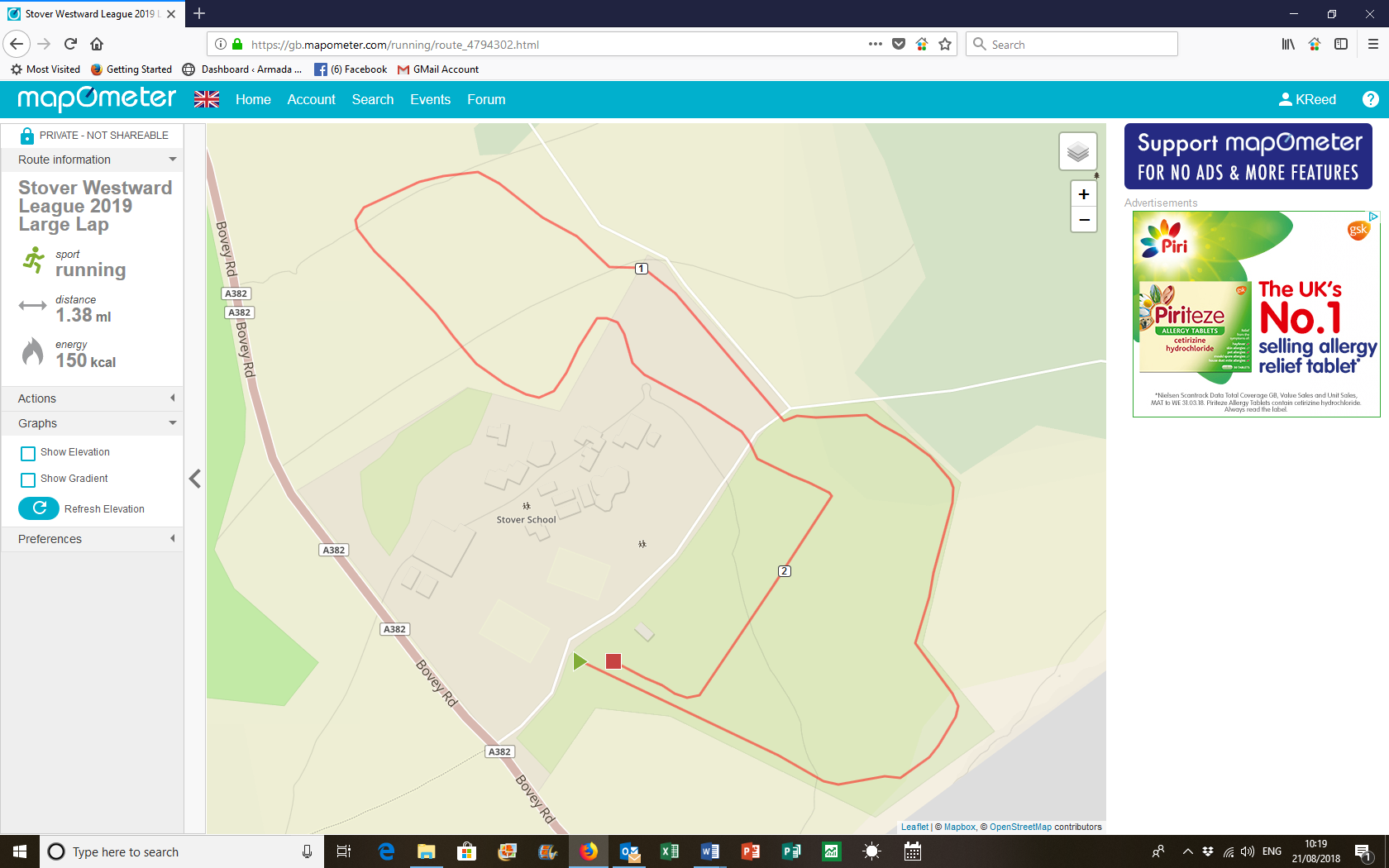 